 Menu W/C 18th July 2022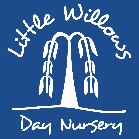 All Snacks are served with a selection of Fresh FruitAM SnackLunchPM SnackTeaMondayCorncakesCheesy tuna pasta--Fruit yogurt & shortbread biscuit CroissantsRefried Bean Quesadillas--Pineapple Roulade  TuesdayBriochePork balls with spicy tomato sauce and rice--Ginger cake and custardCrumpetsSelection of sandwiches--Strawberry sponge  WednesdayFruit LoafBeef lasagne--Jelly and fruitsBagelsBacon rolls, tomato and lettuce--Greek yoghurt and fruit   ThursdayPancakesTurkey sausage rolls--Apple crumble and custard  Cupboard choice Tortellini --Melon salad  FridayMelba ToastFish Tagliatelle--Eton MessCream CrackersVegetable cheesy pasty--Chocolate mousse 